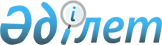 "Астық қолхаттарын беру арқылы қойма қызметі бойынша қызметтер көрсетуге лицензия беру" мемлекеттік көрсетілетін қызмет регламентін бекіту туралы" Шығыс Қазақстан облысы әкімдігінің 2015 жылғы 14 қыркүйектегі № 233 қаулысына өзгерістер енгізу туралы
					
			Күшін жойған
			
			
		
					Шығыс Қазақстан облысы әкімдігінің 2017 жылғы 26 мамырдағы № 133 қаулысы. Шығыс Қазақстан облысының Әділет департаментінде 2017 жылғы 27 маусымда № 5101 болып тіркелді. Күші жойылды - Шығыс Қазақстан облысы әкімдігінің 2020 жылғы 26 наурыздағы № 97 қаулысымен
      Ескерту. Күші жойылды - Шығыс Қазақстан облысы әкімдігінің 26.03.2020 № 97 қаулысымен (алғашқы ресми жарияланған күнінен кейін күнтізбелік он күн өткен соң қолданысқа енгізіледі).

      РҚАО-ның ескертпесі.

      Құжаттың мәтінінде түпнұсқаның пунктуациясы мен орфографиясы сақталған.
      Қазақстан Республикасындағы жергілікті мемлекеттік басқару және өзін-өзі басқару туралы" Қазақстан Республикасының 2001 жылғы 23 қаңтардағы Заңының 27-бабының 2-тармағына, "Мемлекеттік көрсетілетін қызметтер туралы" Қазақстан Республикасының 2013 жылғы 15 сәуірдегі Заңының 16-бабына, "Астық қолхаттарын беру арқылы қойма қызметі бойынша қызметтер көрсетуге лицензия беру" мемлекеттік көрсетілетін қызмет стандартын бекіту туралы" Қазақстан Республикасы Ауыл шаруашылығы министрінің 2015 жылғы 22 мамырдағы № 4-1/468 бұйрығына өзгерістер енгізу туралы" Қазақстан Республикасы Ауыл шаруашылығы министрінің 2017 жылғы 2 ақпандағы № 53 (Нормативтік құқықтық актілерді мемлекеттік тіркеу тізілімінде тіркелген нөмірі 14899) бұйрығына сәйкес Шығыс Қазақстан облысының әкімдігі ҚАУЛЫ ЕТЕДІ:
      1. "Астық қолхаттарын беру арқылы қойма қызметі бойынша қызметтер көрсетуге лицензия беру" мемлекеттік көрсетілетін қызмет регламентін бекіту туралы" Шығыс Қазақстан облысы әкімдігінің 2015 жылғы 14 қыркүйектегі № 233 (Нормативтік құқықтық актілерді мемлекеттік тіркеу тізілімінде тіркелген нөмірі 4170, 2015 жылғы 7 қарашадағы № 128 (17217) "Дидар", 2015 жылғы 9 қарашадағы № 132 (19732) "Рудный Алтай" газеттерінде жарияланған) қаулысына мынадай өзгерістер енгізілсін:
       тақырып мынадай редакцияда жазылсын:
      "Астық қолхаттарын шығара отырып, қойма қызметі бойынша қызметтер көрсетуге лицензия беру" мемлекеттік көрсетілетін қызмет регламентін бекіту туралы";
       кіріспе мынадай редакцияда жазылсын:
      "Қазақстан Республикасындағы жергілікті мемлекеттік басқару және өзін-өзі басқару туралы" Қазақстан Республикасының 2001 жылғы 23 қаңтардағы Заңының 27-бабының 2-тармағына, "Мемлекеттік көрсетілетін қызметтер туралы" Қазақстан Республикасының 2013 жылғы 15 сәуірдегі Заңының 16-бабына, "Астық қолхаттарын шығара отырып, қойма қызметі бойынша қызметтер көрсетуге лицензия беру" мемлекеттік көрсетілетін қызмет стандартын бекіту туралы" Қазақстан Республикасы Ауыл шаруашылығы министрінің 2015 жылғы 22 мамырдағы № 4-1/468 (Нормативтік құқықтық актілерді мемлекеттік тіркеу тізілімінде тіркелген нөмірі 11625) бұйрығына сәйкес Шығыс Қазақстан облысының әкімдігі ҚАУЛЫ ЕТЕДІ:";
      1 тармақ мынадай редакцияда жазылсын:
      "1. Қоса беріліп отырған "Астық қолхаттарын шығара отырып, қойма қызметі бойынша қызметтер көрсетуге лицензия беру" мемлекеттік көрсетілетін қызмет регламенті бекітілсін.";
      аталған қаулымен бекітілген "Астық қолхаттарын шығара отырып, қойма қызметі бойынша қызметтер көрсетуге лицензия беру" мемлекеттік көрсетілетін қызмет регламентінде:
      тақырып мынадай редакцияда жазылсын:
      "Астық қолхаттарын шығара отырып, қойма қызметі бойынша қызметтер көрсетуге лицензия беру" мемлекеттік көрсетілетін қызмет регламенті";
      1 тармақтың бірінші бөлігі мынадай редакцияда жазылсын:
      "1. Астық қолхаттарын шығара отырып, қойма қызметі бойынша қызметтер көрсетуге лицензия беру" мемлекеттік көрсетілетін қызметін (бұдан әрі – мемлекеттік көрсетілетін қызмет) облыстың жергілікті атқарушы органы (бұдан әрі – көрсетілетін қызметті беруші) көрсетеді.";
      3 тармақтың бірінші бөлігі мынадай редакцияда жазылсын:
      "3. Мемлекеттік қызметті көрсету нәтижесі – астық қолхаттарын шығара отырып, қойма қызметі бойынша қызметтер көрсетуге лицензия (бұдан әрі – лицензия) беру, лицензияны қайта ресімдеу, лицензияның телнұсқасын беру не Қазақстан Республикасы Ауыл шаруашылығы министрінің 2015 жылғы 22 мамырдағы № 4-1/468 (Нормативтік құқықтық актілерді мемлекеттік тіркеу тізілімінде тіркелген нөмірі 11625) бұйрығымен бекітілген "Астық қолхаттарын шығара отырып, қойма қызметі бойынша қызметтер көрсетуге лицензия беру" мемлекеттік көрсетілетін қызмет стандартының (бұдан әрі – Стандарт) 10-тармағында көзделген жағдайларда және негіздер бойынша мемлекеттік қызметті көрсетуден бас тарту туралы дәлелді жауап.";
      аталған регламентке 1 қосымшада оң жақ жоғары бұрыштағы мәтін мынадай редакцияда жазылсын:
      "Астық қолхаттарын шығара отырып, қойма қызметі бойынша қызметтер көрсетуге лицензия беру" мемлекеттік көрсетілетін қызмет регламентіне 1 қосымша";
      аталған регламентке 2 қосымшада: оң жақ жоғары бұрыштағы мәтінмынадай редакцияда жазылсын:
      "Астық қолхаттарын шығара отырып, қойма қызметі бойынша қызметтер көрсетуге лицензия беру" мемлекеттік көрсетілетін қызмет регламентіне 2 қосымша";
      бизнес-процестер анықтамалығының атауы мынадай редакцияда жазылсын:
      "Астық қолхаттарын шығара отырып, қойма қызметі бойынша қызметтер көрсетуге лицензия беру" мемлекеттік қызметін көрсетудің бизнес-процестерінің анықтамалығы".
      2. Осы қаулы алғашқы ресми жарияланған күнінен кейін күнтізбелік он күн өткен соң қолданысқа енгізіледі. 
					© 2012. Қазақстан Республикасы Әділет министрлігінің «Қазақстан Республикасының Заңнама және құқықтық ақпарат институты» ШЖҚ РМК
				
      Шығыс Қазақстан облысының

      әкімі

Д. Ахметов
